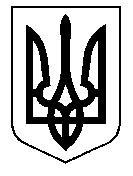                             ТАЛЬНІВСЬКА РАЙОННА РАДАЧеркаської областіР  І  Ш  Е  Н  Н  Я 28.09.2018                                                                                              № 27-17/VІІПро затвердження технічної документації з нормативної грошової оцінки земельної ділянки площею 4,3881  га, для розміщення та експлуатації будівель і споруд авіаційного транспорту, яка знаходиться в користуванні на умовах оренди у ТОВ «АГРОСВІТ ЕКСПРЕС», та розміщена в адмінмежах Мошурівської сільської ради, за межами населеного пунктуВідповідно до статті 10 Земельного кодексу України, пункту 21 частини 1 статті 43, статті 59 Закону України «Про місцеве самоврядування в Україні», статті 23 Закону України «Про оцінку земель», Методики нормативно-грошової оцінки земель несільськогосподарського призначення (крім земель населених пунктів), затвердженої постановою Кабінету Міністрів України № 1278 від 23.11.2011, розглянувши заяву ТОВ «АГРОСВІТ ЕКСПРЕС» та технічну документацію з нормативної грошової оцінки земельної ділянки площею 4,3881  га, розроблену ТОВ «Земельно-кадастрове бюро», враховуючи позитивний висновок державної експертизи землевпорядної документації від 22.07.2018 року № 1206-18, районна рада  ВИРІШИЛА:1. Затвердити технічну документацію з нормативної грошової оцінки  земельної ділянки площею – 4,3881  га, для розміщення та експлуатації будівель і споруд авіаційного транспорту, яка знаходиться в користуванні на умовах оренди у ТОВ «АГРОСВІТ ЕКСПРЕС» та розташована за адресою: 20432, Черкаська область, Тальнівський район, Мошурівська сільська рада, за межами населеного пункту.Взяти до відома, що:2.1. Вартість земельної ділянки  з урахуванням коефіцієнта індексації 1,8972 на дату оцінки 20 червня 2018 року становить 5 062 168,77 грн. (пять мільйонів шістдесят дві тисячі сто шістдесят вісім гривень) 77 копійок.    2.2. Кадастровий номер земельної ділянки 7124087000:01:001:2649.            3. Технічну документацію з нормативної грошової оцінки земельної ділянки передати на зберігання у Відділ у Тальнівському районі Головного управління Держгеокадастру у Черкаській області.4. Контроль за виконанням рішення покласти на постійну комісію районної ради з питань агропромислового розвитку та природних ресурсів.Голова районної ради                                                                            В.Любомська